民 勤 县 人 民 医 院 招 聘 简 章民勤县人民医院始建于1936年，是县境内唯一一所集预防、医疗、康复、教学、科研为一体的综合性二等甲级医院。是民勤县城镇职工、城乡居民基本医疗保险定点医院、民勤县新型农村合作医疗定点医院。医院占地30600平方米，建筑面积55000平方米。建有门急诊大楼、医技大楼、内科住院部大楼、外科住院部大楼、传染病楼、职工公寓、餐厅等。拥有1.5T磁共振、16层螺旋CT机、800mA数字减影血管造影机、500mA数字减影胃肠机、Ｃ型臂Ｘ光机、DR机、系列高端彩超、电子胃镜、肠镜、支气管镜、宫腔镜、膀胱镜、腹腔镜等先进医疗设备。基础建设、功能布局、设备先进、服务能力完善，可达到三级乙等医院标准。医院编制床位550张，在册职工521名，卫技人员489名，其中正高7名，副高31名，中级职称91名，初级职称360名。设有内、外、妇、儿、耳鼻喉科、眼科、口腔、皮肤、血透、重症医学科、康复医学科、体检中心等20个临床科室，民勤县“120”急救中心设在院内。近年来，医院业务水平不断提升，诊疗范围逐渐扩大。在开展常规诊疗的基础上可开展冠心病介入治疗、神经血管介入诊疗、内镜下粘膜切除术、内镜下粘膜剥离术以及开颅、开胸、膝关节置换术、前列腺气化电切、腔镜下胆囊切除术、胃癌根治术等各类大中型手术，诊疗水平大幅提升。年接诊患者20万人次，日均门诊量500余人次，收治住院患者2.5万人次，平均住院日9.6天。医院先后荣获国家级“爱婴医院”、省级“文明单位”、“先进基层党组织”、“节约型公共机构示范单位”、 “医德医风先进集体”、“十佳医院”等称号。医院深入推进公立医院改革，广泛开展院际交流和合作，与甘肃省人民医院、甘肃省第二人民医院、兰州大学第一、二医院、兰州军区总医院、甘肃省妇幼保健院等省内外多家三级医院签订了医疗联合体协议，从上下转诊、技术合作、人次培养等方面建立了友好合作关系，为分级诊疗、多点执业奠定了良好的技术支持。远期医院将开展医养结合、健康产业建设，为县域内广大患者提供持续的日常保健、健康促进、养老护理及其他生活便利服务，为全县人民提供全方位全周期的健康服务。诚挚邀请您的加盟！医院地址：武威市民勤县三雷镇西大街35号联系电话：0935——4122435  13884098130电子邮箱：mqxrmyy@163.com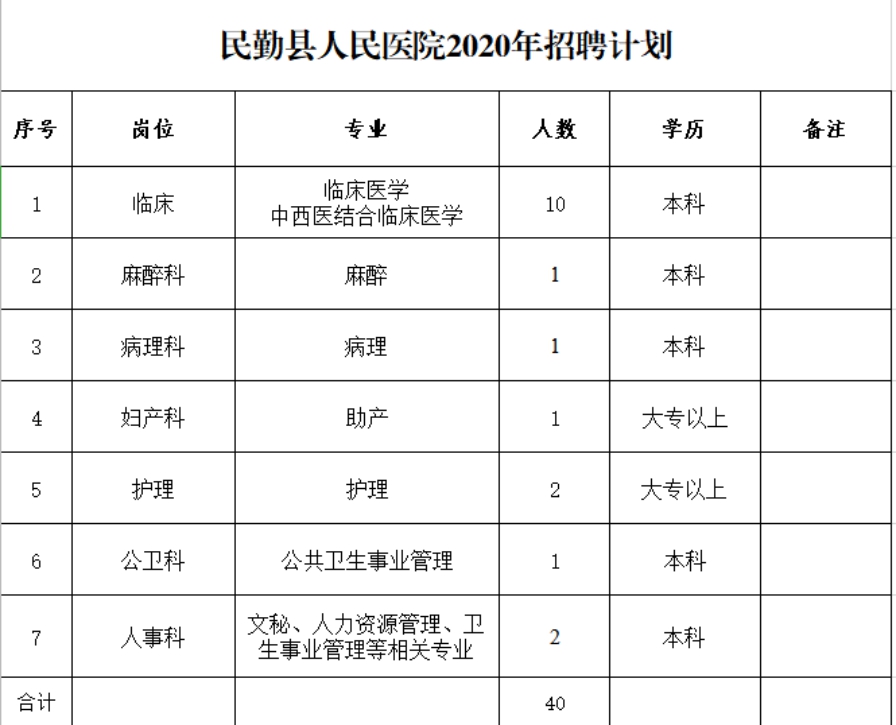 